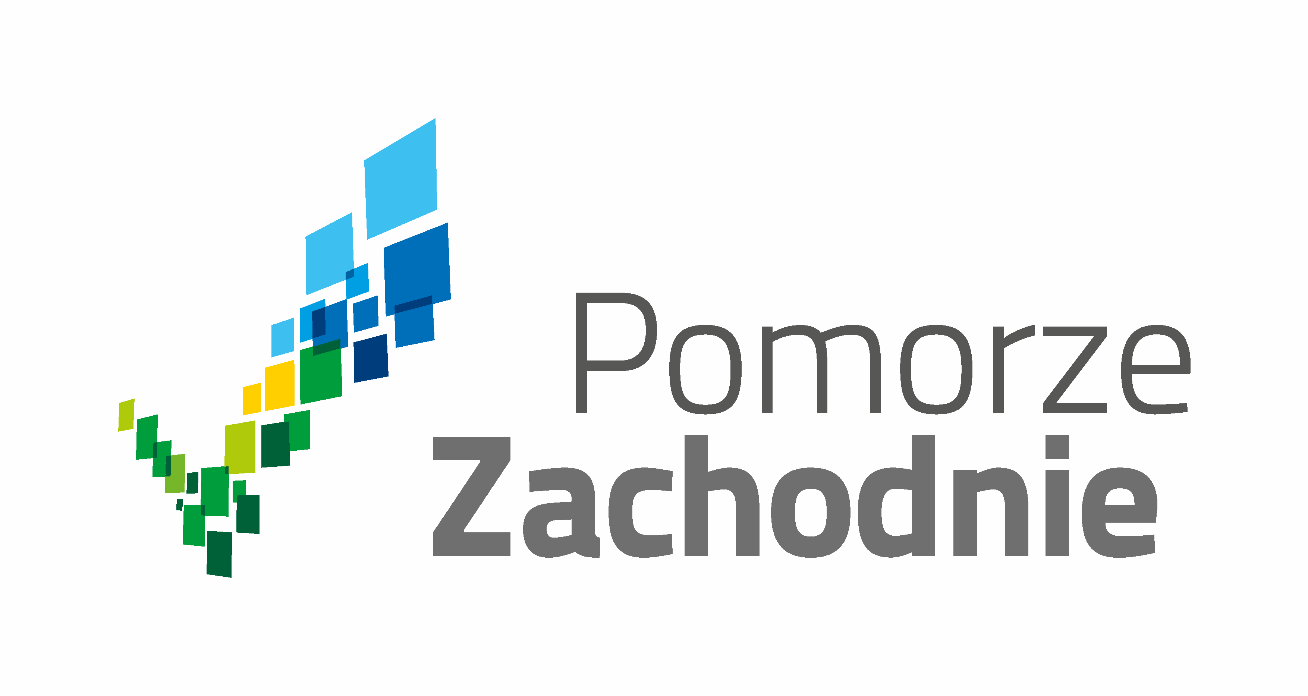 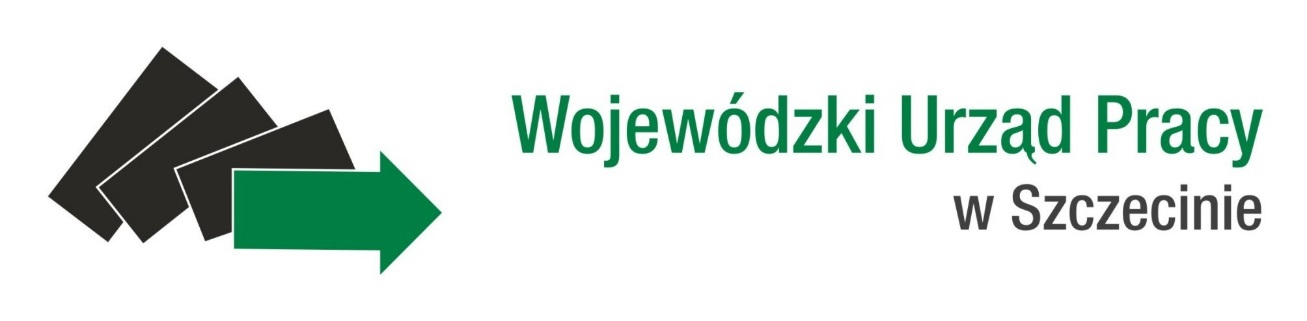 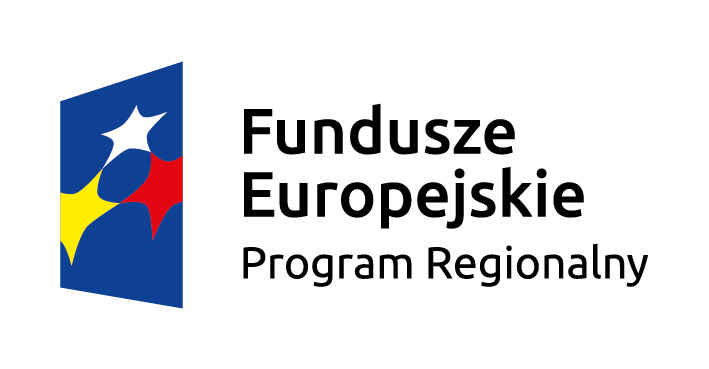 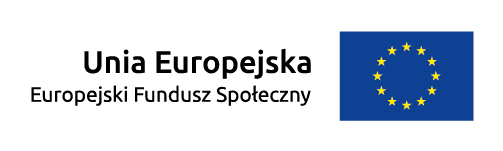 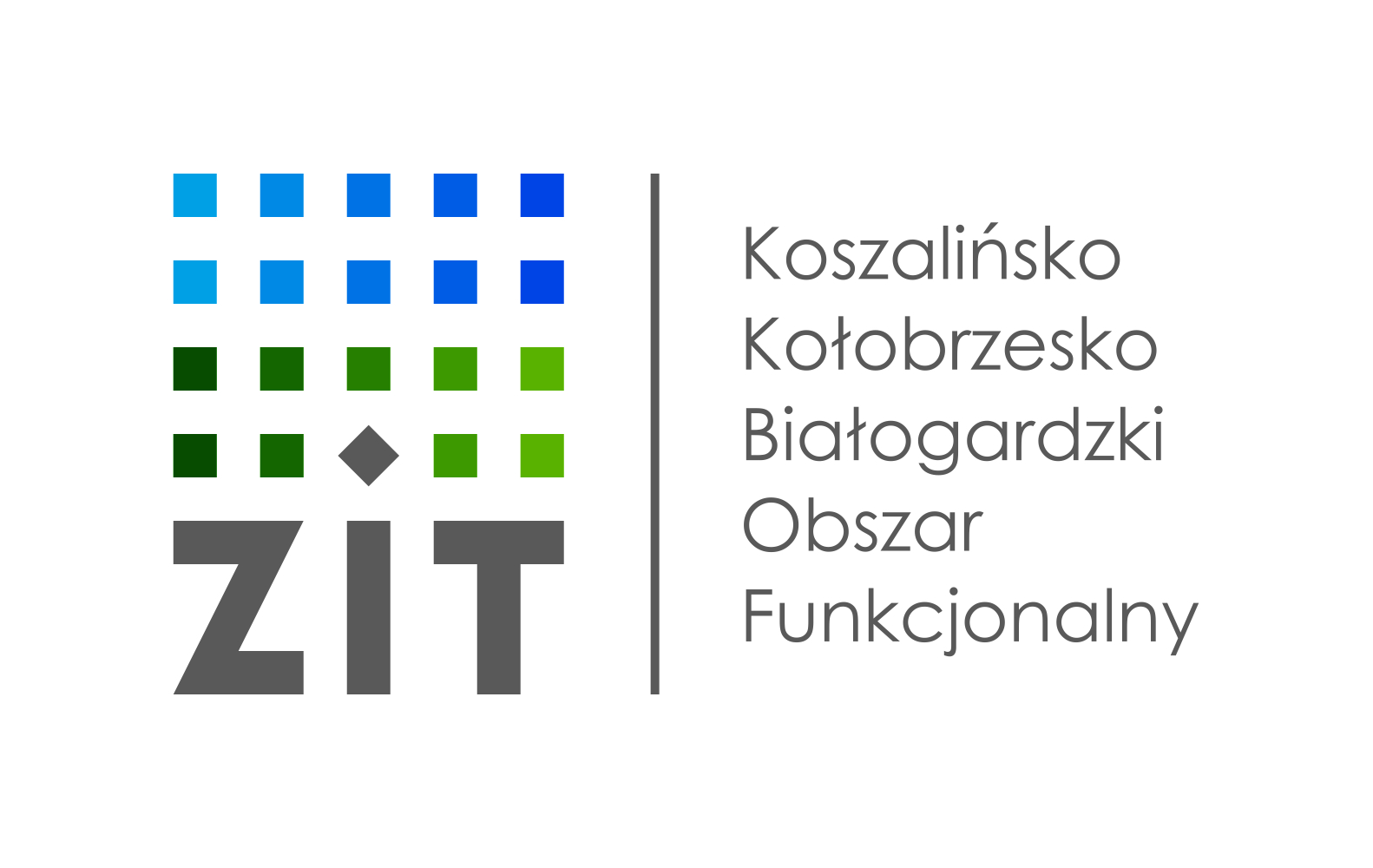                                                  Nabór wniosków o dofinansowanie projektów              w trybie konkursowym, w ramach  RPO WZ 2014-2020,                          Oś Priorytetowa VIII, Działanie 8.8Wstępna informacja 
o naborzeWojewódzki Urząd Pracy w Szczecinie pełniący rolę Instytucji Pośredniczącej w Regionalnym Programie Operacyjnym Województwa Zachodniopomorskiego 2014-2020 oraz Instytucji Organizującej Konkurs wraz z Gminą Miasto Koszalin, pełniącą rolę Instytucji Pośredniczącej powołanej dla wdrożenia instrumentu Zintegrowane Inwestycje Terytorialne w ramach Regionalnego Programu Operacyjnego Województwa Zachodniopomorskiego 2014-2020 oraz Instytucji Organizującej Konkurs, ogłaszają nabór wniosków o dofinansowanie projektów w trybie konkursowym. Przedmiotem konkursu są projekty, współfinansowane z Europejskiego Funduszu Społecznego w ramach Regionalnego Programu Operacyjnego Województwa Zachodniopomorskiego 2014 - 2020, Oś priorytetowa VIII Edukacja, Działanie 8.8 Wsparcie szkół i placówek prowadzących kształcenie zawodowe oraz uczniów uczestniczących w kształceniu zawodowym i osób dorosłych uczestniczących w pozaszkolnych formach kształcenia zawodowego w ramach Strategii ZIT dla Koszalińsko – Kołobrzesko - Białogardzkiego Obszaru FunkcjonalnegoNumer naboru:  RPZP.08.08.00-IP.02-32-K13/16Termin, od którego można składać wnioski30.09.2016 r.Termin, do którego można składać wnioski31.10.2016 r.Termin rozstrzygnięcia konkursu28.02.2017 r.Miejsce składania wnioskówWojewódzki Urząd Pracy w Szczecinieul. A. Mickiewicza 4170-383 Szczecinpok. 006 (Kancelaria)od poniedziałku do piątku w godzinach 7:30 do 15:30Sposób składania wniosków o dofinansowanieSkuteczne złożenie dokumentacji aplikacyjnej polega na opublikowaniu wniosku o dofinansowanie wraz z załącznikami (jeżeli dotyczy) w wersji elektronicznej w Serwisie Beneficjenta Regionalnego Programu Operacyjnego Województwa Zachodniopomorskiego 2014-2020 w terminie naboru projektów oraz doręczeniu do IOK pisemnego wniosku o przyznanie pomocy, podpisanego zgodnie z zasadami reprezentacji obowiązującymi wnioskodawcę, zawierającej właściwą sumę kontrolną, najpóźniej w terminie 3 dni od dnia zakończenia naboru projektów, tj. do 3.11.2016 r.Kto może składać wnioski?wszystkie formy prawne zgodnie z klasyfikacją form prawnych podmiotów gospodarki narodowej określonych w § 8 Rozporządzenia Rady Ministrów z dnia 29 sierpnia 2014 r. zmieniającego rozporządzenie w sprawie sposobu i metodologii prowadzenia i aktualizacji rejestru podmiotów gospodarki narodowej, w tym wzorów wniosków, ankiet i zaświadczeń, oraz szczegółowych warunków i trybu współdziałania służb statystyki publicznej z innymi organami prowadzącymi urzędowe rejestry i systemy informacyjne administracji publicznej (Dz.U.2014 poz. 1353),osoby fizyczne prowadzące działalność oświatową na podstawie przepisów odrębnychTyp projektów 
w ramach Działania 8.8Podnoszenie umiejętności oraz uzyskiwanie kwalifikacji zawodowych przez uczniów i słuchaczy szkół lub placówek systemu oświaty prowadzących kształcenie zawodowe oraz osób dorosłych zainteresowanych z własnej inicjatywy zdobyciem, uzupełnieniem lub podnoszeniem kwalifikacji zawodowych poprzez.   praktyki zawodowe organizowane u pracodawców lub przedsiębiorców dla uczniów zasadniczych szkół zawodowych staże zawodowe obejmujące realizację kształcenia zawodowego praktycznego we współpracy z pracodawcami lub przedsiębiorcami lub wykraczające poza zakres kształcenia zawodowego praktycznego wdrożenie nowych, innowacyjnych form nauczania zawodowegopomoc stypendialną na uczniów szczególnie uzdolnionych w zakresie przedmiotów zawodowychdodatkowe zajęcia specjalistyczne realizowane we współpracy z podmiotami z otoczenia społeczno-gospodarczego szkół lub placówek systemu oświaty prowadzących kształcenie zawodowe, umożliwiające uczniom i słuchaczom uzyskiwanie i uzupełnianie wiedzy i umiejętności oraz kwalifikacji zawodowychorganizowanie kursów przygotowawczych na studia we współpracy ze szkołami wyższymi oraz organizowanie kursów i szkoleń przygotowujących do kwalifikacyjnych egzaminów czeladniczych i mistrzowskichudział w zajęciach prowadzonych w szkole wyższej, w tym w zajęciach laboratoryjnych, kołach lub obozach naukowychwsparcie uczniów lub słuchaczy w zakresie zdobywania dodatkowych uprawnień zwiększających ich szanse na rynku pracyprogramy walidacji i certyfikacji odpowiednich efektów uczenia się zdobytych w ramach edukacji formalnej, pozaformalnej oraz kształcenia nieformalnego, prowadzące do zdobycia kwalifikacji zawodowych, w tym również kwalifikacji mistrza i czeladnika w zawodzierealizację pozaszkolnych form kształcenia ustawicznego, w tym wymienionych w rozporządzeniu MEN z dnia 11 stycznia 2012 r. w sprawie kształcenia ustawicznego w formach pozaszkolnych (Dz.U. z 2014 r. poz. 622)doradztwo edukacyjno-zawodowewykorzystanie rezultatów projektów, w tym pozytywnie zwalidowanych produktów projektów innowacyjnych zrealizowanych w latach 2007-2013 w ramach PO KL,przygotowanie zawodowe uczniów szkół i placówek systemu oświaty prowadzących kształcenie zawodowe w charakterze młodocianego pracownika organizowane u pracodawców, obejmujące naukę zawodu lub przyuczenie do wykonywania określonej pracy.Tworzenie w szkołach lub placówkach systemu oświaty prowadzących kształcenie zawodowe warunków odzwierciedlających naturalne warunki pracy właściwie dla nauczanych zawodów  poprzez wyposażenie pracowni lub warsztatów szkolnych placówek szkolnictwa zawodowego.  Rozwój współpracy szkół lub placówek systemu oświaty prowadzących kształcenie zawodowe 
z ich otoczeniem społeczno – gospodarczym w szczególności poprzezwłączenie pracodawców lub przedsiębiorstw w system egzaminów potwierdzających   
kwalifikacje zawodowe, w tym m.in.: tworzenie przez pracodawców lub przedsiębiorców ośrodków egzaminacyjnych dla poszczególnych zawodów lub kwalifikacji, upoważnionych przez właściwą okręgową komisję egzaminacyjną do przeprowadzenia egzaminów potwierdzających kwalifikacje w zawodzie, udział pracodawców lub przedsiębiorców w egzaminach potwierdzających kwalifikacje w zawodach w charakterze egzaminatorówtworzenie klas patronackich w szkołachwspółpracę w dostosowywaniu oferty edukacyjnej w szkołach i formach pozaszkolnych do potrzeb regionalnego i lokalnego rynku pracyopracowywanie lub modyfikację programów nauczaniawykorzystanie rezultatów projektów, w tym pozytywnie zwalidowanych produktów projektów innowacyjnych zrealizowanych w latach 2007 – 2013 w ramach PO KLwspółpracę szkół i placówek systemu oświaty prowadzących kształcenie zawodowe 
z uczelniami wyższymiDoskonalenie umiejętności i kompetencji zawodowych nauczycieli zawodu i instruktorów praktycznej nauki zawodu, związanych z nauczanym zawodem, głównie poprzezkursy kwalifikacyjne lub szkolenia doskonalące w zakresie tematyki związanej z nauczanym zawodempraktyki lub staże w instytucjach z otoczenia społeczno-gospodarczego szkół, w tym przede wszystkim w przedsiębiorstwach lub u pracodawców działających na obszarze, na którym znajduje się dana szkoła lub placówka systemu oświatystudia podyplomowe przygotowujące do wykonywania zawodu nauczyciela przedmiotów zawodowych albo obejmujące zakresem tematykę związaną z nauczanym zawodem (branżowe, specjalistyczne)budowanie i moderowanie sieci współpracy i samokształceniarealizację programów wspomaganiaprogramy walidacji i certyfikacji wiedzy, umiejętności i kompetencji niezbędnych w pracy dydaktycznej ze szczególnym uwzględnieniem nadawania uprawnień egzaminatora 
w zawodzie instruktorom praktycznej nauki zawodu na terenie przedsiębiorstwwykorzystanie narzędzi, metod lub form pracy wypracowanych w ramach projektów, 
w tym pozytywnie zwalidowanych produktów projektów innowacyjnych, zrealizowanych 
w latach 2007-2013 w ramach PO KL.Tworzenie i rozwój ukierunkowanych branżowo centrów kształcenia zawodowego 
i ustawicznego (CKZiU) głównie poprzezprzygotowanie szkół i placówek systemu oświaty prowadzących kształcenie zawodowe do pełnienia funkcji CKZiU lub innych zespołów realizujących zadania zbieżne z zadaniami CKZiU obejmuje m.in.:wyposażenie szkół i placówek systemu oświaty prowadzących kształcenie zawodowe wchodzących w skład CKZiU innych zespołów realizujących zadania zbieżne z zadaniami CKZiU w sprzęt i pomoce dydaktyczne do prowadzenia nauczania w zawodach z określonej branży,rozszerzenie lub dostosowanie oferty edukacyjnej świadczonej przez szkoły i placówki systemu oświaty prowadzących kształcenie zawodowe wchodzące w skład CKZiU lub inne zespoły realizujące zadania zbieżne z zadaniami CKZiU do realizacji nowych zadańdoskonalenie umiejętności i kompetencji zawodowych nauczycieli zatrudnionych 
w szkołach i placówkach systemu oświaty prowadzących kształcenie zawodowe wchodzących 
w skład CKZiU lub innych zespołów realizujących zadania zbieżne z zadaniami CKZiUwsparcie realizowania zadań przez CKZiU dla określonych branż lub inne zespoły realizujące zadania zbieżne z zadaniami CKZiU, w tym m.in.:inicjowanie współpracy szkół lub placówek systemu oświaty prowadzących kształcenie zawodowe z otoczeniem społeczno-gospodarczym, w tym monitorowanie potrzeb ww. podmiotów w zakresie współpracy, także w zakresie staży nauczycieli lub praktycznej nauki zawodu uczniów, w tym uczniów ze specjalnymi potrzebami edukacyjnymiprowadzenie doskonalenia zawodowego nauczycieli kształcenia zawodowego we współpracy
z pracodawcami i uczelniami oraz ośrodkami doskonalenia nauczycieli tworzenie sieci współpracy szkół i placówek systemu oświaty prowadzących kształcenie zawodowe w danej branży w celu wymiany dobrych praktykwdrażanie i upowszechnianie nowych technologiiopracowywanie i upowszechnianie elastycznych form kształcenia zawodowego osób dorosłych, 
w tym osób dorosłych ze specjalnymi potrzebami edukacyjnymi,tworzenie wyspecjalizowanych ośrodków egzaminacyjnychorganizowanie praktyk pedagogicznych dla przyszłych nauczycieli kształcenia zawodowego oraz nauczycieli stażystówrealizacja usług doradztwa zawodowegogromadzenie i udostępnianie informacji edukacyjno-zawodowej o możliwościach kształcenia, szkolenia i zatrudnienia, w tym również wersji on-line, z uwzględnieniem aktualnej sytuacji na lokalnym/regionalnym rynku pracy	prowadzenie współpracy z placówkami doskonalenia nauczycieli w zakresie doskonalenia zawodowego nauczycieli realizujących zadania z zakresu doradztwa zawodowegoRozwój doradztwa zawodowego w szkołach i placówkach kształcenia zawodowego 
w szczególności poprzez:uzyskiwanie kwalifikacji doradców edukacyjno-zawodowych przez osoby realizujące zadania
z zakresu doradztwa edukacyjno-zawodowego w szkołach i placówkach, które nie posiadają kwalifikacji z tego zakresu oraz podnoszenie kwalifikacji doradców edukacyjno-zawodowych, realizujących zadania z zakresu doradztwa edukacyjno- zawodowego w szkołachtworzenie Szkolnych Punktów Informacji i Kariery (SPInKA)zewnętrzne wsparcie szkół w obszarze doradztwa edukacyjno-zawodowego.Cel tematycznyCel tematyczny 10: Inwestowanie w kształcenie, szkolenie oraz szkolenie zawodowe na rzecz zdobywania umiejętności i uczenia się przez całe życie. Priorytet InwestycyjnyPriorytet Inwestycyjny 10iv: Lepsze dostosowanie systemów kształcenia i szkolenia do potrzeb rynku pracy, ułatwianie przechodzenia z etapu kształcenia do etapu zatrudnienia oraz wzmacnianie systemów kształcenia i szkolenia zawodowego i ich jakości, w tym poprzez mechanizmy prognozowania umiejętności, dostosowania programów nauczania oraz tworzenia i rozwoju systemów uczenia się poprzez praktyczną naukę zawodu realizowaną w ścisłej współpracy z pracodawcami.Cel interwencjiCelem interwencji przewidzianej do realizacji jest podniesienie jakości kształcenia i szkolenia zawodowego poprzez lepsze dostosowanie form, metod i warunków jego prowadzenia do wymagań gospodarki i rynku pracy, a także zwiększenie zaangażowania instytucji z otoczenia społeczno-gospodarczego szkół lub placówek systemu oświaty prowadzących proces kształcenia i szkolenia zawodowego. Ponadto, celem działania wynikającym bezpośrednio ze Strategii ZIT dla KKBOF jest wzmocnienie instytucjonalnych form rozwoju szkolnictwa zawodowego na obszarze KKBOF.Kwota dofinansowa -nia8 404 705,88 złMinimalny udział wkładu własnego beneficjenta10% wartości projektu - dla szkolnych i pozaszkolnych form ustawicznego kształcenia zawodowego;5% wartości projektu - dla realizacji programów kształcenia zawodowegoMaksymalny % poziomu dofinansowa - nia85% wartości projektu Regulamin konkursuDostępny na stronie www.wup.pl, www.rpo.wzp.pl, www.koszalin.pl/zit oraz www.funduszeeuropejskie.gov.pl.Wzór wniosku o dofinansowanieStanowi załącznik do Regulaminu konkursu.Wzór umowy o dofinansowanieStanowi załącznik do Regulaminu konkursu.Środki odwoławcze przysługujące składającemu wniosekProcedura odwoławcza przysługująca wnioskodawcom uregulowana jest w rozdziale 15 ustawy z dnia 11 lipca 2014 r. o zasadach realizacji programów w zakresie polityki spójności finansowych w perspektywie finansowej 2014-2020. Każdemu Wnioskodawcy, którego projekt złożony w trybie konkursowym otrzymał ocenę negatywną. Celem wniesienia protestu jest ponowne sprawdzenie złożonego wniosku w zakresie spełniania kryteriów wyboru projektów (art. 53 ust. 1 ustawy). Protest może dotyczyć każdego etapu oceny projektu, a także sposobu dokonania oceny (w zakresie ewentualnych naruszeń proceduralnych).Miejsce składania wnioskówPisemny wniosek o przyznanie pomocy należy dostarczyć osobiście, przesłać kurierem lub pocztą do IOK WUP w siedzibie/na adres: Wojewódzki Urząd Pracy w Szczecinie ul. A. Mickiewicza 41, 70-383 Szczecin pok. 006 KancelariaTermin dostarczenia pisemnego wniosku o przyznanie pomocy uznaje się za zachowany w przypadku nadania przesyłki w polskiej placówce pocztowej operatora wyznaczonego w rozumieniu ustawy z dnia 23 listopada 2012 r. – Prawo pocztowe. Za datę założenia wniosku uznaje się datę stempla pocztowego. W przypadku nadania przesyłki u operatora innego niż ten, o którym mowa powyżej (np. pocztą kurierską), oświadczenie o złożeniu wniosku w systemie informatycznym musi wpłynąć do IOK WUP w terminie 3 dni od dnia zakończenia naboru tj. do dnia 3 listopada 2016 r.Sposób 
i miejsce udostępnienie Regulaminu konkursuRegulamin konkursu zostanie umieszony na stronie internetowej www.wup.pl, www.rpo.wz.pl, www.koszalin.pl/zit oraz na portalu funduszy europejskich: www.funduszeeuropejskie.gov.plInformacja 
o spotkaniu informacyj - nym dotyczącym Regulaminu konkursuSzczegółowe informacje dotyczące spotkań informacyjnych zostaną zamieszczone na stronie internetowej www.wup.pl oraz na stronie www.koszalin.pl/zit.Dodatkowe informacje nt. naboruDodatkowych informacji dla ubiegających się o dofinansowanie udziela 
Wojewódzki Urząd Pracy w Szczecinie:- Biuro Informacji i Promocji EFS w Szczecinie, ul. Mickiewicza 41, pok. 210, 211, 
tel. 91 42 56 163, 91 42 56 164, efs@wup.ploraz- Biuro Informacji i Promocji EFS w Koszalinie, ul. Słowiańska 15a, pok. 25, 26, 
tel. 94 34 45 025, 94 34 45 026, efskoszalin@wup.pl (od poniedziałku do piątku w godz. od 7:30 do 15:30).W zakresie Strategii ZIT KKBOF:- Gmina Miasto Koszalin, ul. Rynek Staromiejski 6-7, 75-007 Koszalin, tel. 94 348 39 12, 94 348 39 13, kkbof@um.koszalin.plPliki do pobraniaRegulamin konkursuZałączniki do Regulaminu konkursuHarmonogram oceny wnioskówLinki 
(link do ogłoszenia o naborze zamieszczonego na stronie instytucji organizującej konkurs)www.wup.pl oraz www.koszalin.pl/zit